DRAGI RODITELJI!Danas  (15.4.)  je   DAN BRAĆE I SESTARA.Učenici koji žele mogu  nacrtati svog brata ili sestru,  a oni učenici koji su jedinci svog najboljeg prijatelja ili bratića,sestričnu…*UPUTA: na listu papira  A4 (za printanje) nacrtati flomasterima brata,sestru,najboljeg prijatelja,bratića,sestričnu…Ispod crteža (u jednoj rečenici) napisati  čega se najviše volite igrati zajedno. 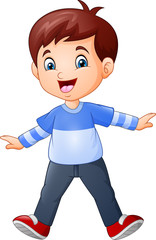 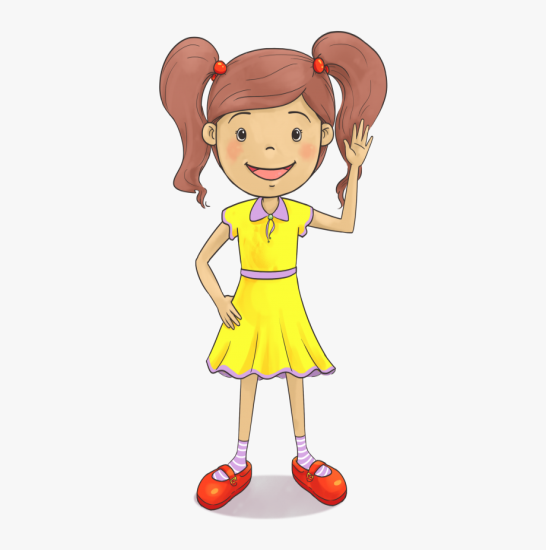 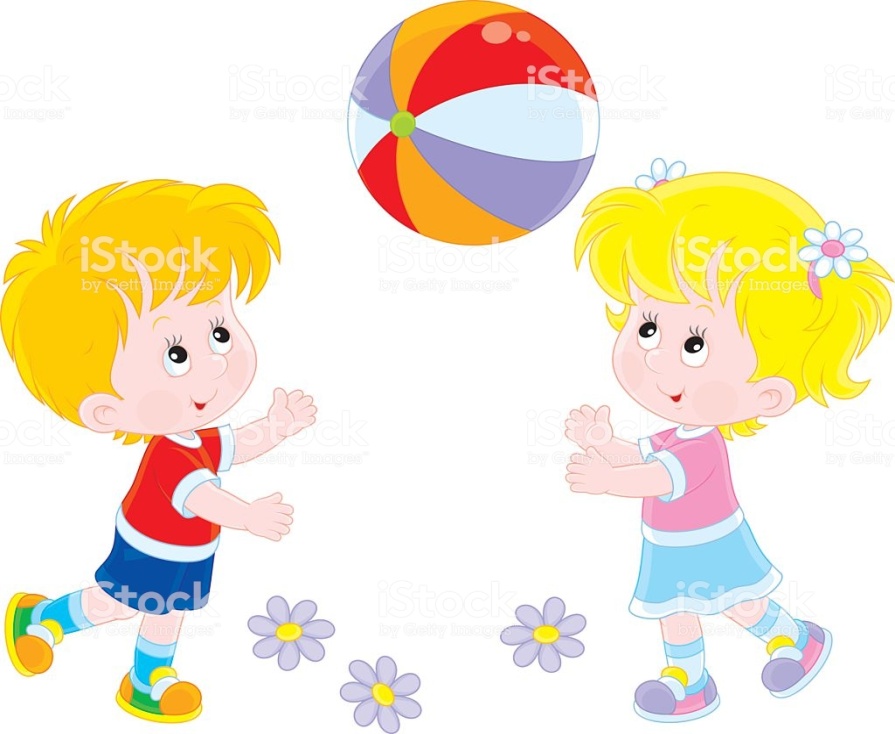 *crteže poslati učiteljici  Marijani na WhatsApp             HVALA!